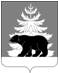 РОССИЙСКАЯ ФЕДЕРАЦИЯИРКУТСКАЯ ОБЛАСТЬАдминистрацияЗиминского районного муниципального образованияП О С Т А Н О В Л Е Н И Е                         от  31.03.2022                        г. Зима                              №  250О мерах по сохранению и рациональномуиспользованию защитных сооруженийи иных объектов гражданской оборонына территории Зиминского района В соответствии с Федеральным законом от 12.02.1998 г. № 28-ФЗ «О гражданской обороне», постановлением Правительства Российской Федерации от 29.11.1999 г. № 1309 «О Порядке создания убежищ и иных объектов гражданской обороны», постановлением Правительства Российской Федерации 23.04.1994 г. № 359 «Об утверждении Положения о порядке использования объектов и имущества гражданской обороны приватизированными предприятиями, учреждениями и организациями», приказом МЧС России от 15.12.2002 № 583 «Об утверждении и введении в действие Правил эксплуатации защитных сооружений гражданской обороны», приказом МЧС России от 21.07.2005 № 575 «Об утверждении Порядка содержания и использования защитных сооружений гражданской обороны в мирное время», руководствуясь статьями 22,46  Устава Зиминского районного муниципального образования, администрация Зиминского районного муниципального образования, в целях обеспечения сохранности и рационального использования объектов гражданской обороны, находящихся на территории Зиминского района ПОСТАНОВЛЯЕТ:1. Рекомендовать руководителям организаций, находящихся на территории Зиминского района, независимо от их форм собственности и ведомственной принадлежности, имеющим на балансе защитные сооружения гражданской обороны (далее - ЗС ГО) и иные объекты гражданской обороны:1.1. обеспечить сохранность ЗС ГО и иных объектов гражданской обороны и надежную работу их систем жизнеобеспечения;1.2. назначить лиц, ответственных за эксплуатацию ЗС ГО и иных объектов гражданской обороны, и осуществлять контроль над правильным их содержанием;1.3. организовать подготовку личного состава звеньев по обслуживанию ЗС ГО, обучению рабочих и служащих правилам пользования ЗС ГО и иных объектов гражданской обороны в особый период;1.4. в целях рационального использования, содержания, эксплуатации и определения технического состояния ЗС ГО и иных объектов гражданской обороны руководствоваться требованиями приказа МЧС России от 15.12.2002 г. № 583 «Об утверждении и введении в действие Правил эксплуатации защитных сооружений гражданской обороны» и приказа МЧС России от 21.07.2005 г. № 575 «Об утверждении Порядка содержания и использования защитных сооружений гражданской обороны в мирное время», а также приказом Министерства строительства и жилищно-коммунального хозяйства Российской Федерации  от 18 февраля 2014 г. № 59/ пр к СП 88.13330.2014 «СНИП II-11-77* Защитные сооружения гражданской обороны», приказом Министерства строительства и жилищно-коммунального хозяйства Российской Федерации от 9 сентября 2016 г. № 625/пр СП 94.13330 «СНиП 2.01.57-85 Приспособление объектов коммунально-бытового назначения для санитарной обработки людей, специальной обработки одежды и подвижного состава автотранспорта»;1.5. совместно с министерством имущественных отношений Иркутской области организовать контроль выполнения организациями, независимо от форм собственности, принявшими на ответственное хранение и безвозмездное пользование накопленные средства коллективной и индивидуальной защиты и другое имущество гражданской обороны, являющееся государственной  собственностью, обязательств по их сохранению и поддержанию в готовности к использованию по назначению.2. МКУ «Служба ЗРМО по ГО и ЧС»:2.1. обеспечить учет существующих и создаваемых объектов гражданской  обороны, а также существующих, реконструируемых и вновь строящихся зданий и сооружений, которые по своему предназначению могут быть использованы как объекты гражданской обороны на территории Зиминского района.2.2. в мирное время, а также в период мобилизации и в военное время, в соответствии с Планом гражданской обороны и защиты населения Зиминского района, в пределах своих полномочий вести учёт ЗС ГО, осуществлять контроль за созданием объектов гражданской обороны.2.3. осуществлять контроль за приведением в готовность ЗС ГО в соответствии с требованиями приказа МЧС России от 15.12.2002 г. № 583 «Об утверждении и введении в действие Правил эксплуатации защитных сооружений гражданской обороны» и поддержанием их в состоянии постоянной готовности к использованию по предназначению.3. Настоящее постановление разместить на официальном сайте администрации Зиминского районного муниципального образования www.rzima.ru в информационно-телекоммуникационной сети «Интернет».4.  Контроль за исполнением настоящего постановления оставляю за собой.Мэр Зиминского районного муниципального образования                                                                                  Н.В. Никитина    